Как сформировать у детей привычку к аккуратности и чистоте, привить навыки самообслуживания* показывать детям собственный пример аккуратности и опрятности внешним видом и поведением* терпеливо и постепенно учить детей правильно мыть и вытирать руки* пользоваться туалетом* одеваться и раздеваться* складывать вещи в шкафчик или на полочку* есть ложкой и пить из чашкиВоспитывать у детей уверенность в самих себеРассказывать ребенку о его реальных и возможных достижениях («Смотри, папа, как аккуратно умеет складывать вещи в шкафчик наша (имя)»)Отмечать и приветствовать даже минимальные успехи детейНе критиковать результаты сделанного ребенкомНе осуждать ребенка как личность («Ты плохой, жадина,...»)Предоставлять детям самостоятельность в играх, в процессе одевания и пользования столовыми приборами во время еды (кроме острых предметов ножей и вилок)Как подготовить ребенка к детскому саду?Общая задача педагогов и родителей – помочь ребенку по возможности безболезненно войти в жизнь детского сада. Основным  условием успешной адаптации ребенка является формирование: привычки к аккуратности и чистоте, простейших навыков самообслуживания; доверительного отношения детей к взрослым; доброжелательного отношения детей друг к другу; познавательного отношения к окружающей деятельности.Как сформировать у детей привычку к аккуратности и чистоте, привить навыки самообслуживания* показывать детям собственный пример аккуратности и опрятности внешним видом и поведением* терпеливо и постепенно учить детей правильно мыть и вытирать руки* пользоваться туалетом* одеваться и раздеваться* складывать вещи в шкафчик или на полочку* есть ложкой и пить из чашкиВоспитывать у детей уверенность в самих себеРассказывать ребенку о его реальных и возможных достижениях («Смотри, папа, как аккуратно умеет складывать вещи в шкафчик наша (имя)»)Отмечать и приветствовать даже минимальные успехи детейНе критиковать результаты сделанного ребенкомНе осуждать ребенка как личность («Ты плохой, жадина,...»)Предоставлять детям самостоятельность в играх, в процессе одевания и пользования столовыми приборами во время еды (кроме острых предметов ножей и вилок)Как сформировать у детей привычку к аккуратности и чистоте, привить навыки самообслуживания* показывать детям собственный пример аккуратности и опрятности внешним видом и поведением* терпеливо и постепенно учить детей правильно мыть и вытирать руки* пользоваться туалетом* одеваться и раздеваться* складывать вещи в шкафчик или на полочку* есть ложкой и пить из чашкиВоспитывать у детей уверенность в самих себеРассказывать ребенку о его реальных и возможных достижениях («Смотри, папа, как аккуратно умеет складывать вещи в шкафчик наша (имя)»)Отмечать и приветствовать даже минимальные успехи детейНе критиковать результаты сделанного ребенкомНе осуждать ребенка как личность («Ты плохой, жадина,...»)Предоставлять детям самостоятельность в играх, в процессе одевания и пользования столовыми приборами во время еды (кроме острых предметов ножей и вилок)Как сформировать у детей привычку к аккуратности и чистоте, привить навыки самообслуживания* показывать детям собственный пример аккуратности и опрятности внешним видом и поведением* терпеливо и постепенно учить детей правильно мыть и вытирать руки* пользоваться туалетом* одеваться и раздеваться* складывать вещи в шкафчик или на полочку* есть ложкой и пить из чашкиВоспитывать у детей уверенность в самих себеРассказывать ребенку о его реальных и возможных достижениях («Смотри, папа, как аккуратно умеет складывать вещи в шкафчик наша (имя)»)Отмечать и приветствовать даже минимальные успехи детейНе критиковать результаты сделанного ребенкомНе осуждать ребенка как личность («Ты плохой, жадина,...»)Предоставлять детям самостоятельность в играх, в процессе одевания и пользования столовыми приборами во время еды (кроме острых предметов ножей и вилок)МДОУ «Детский сад № 3»Закладывать основы доброжелательного отношения к взрослым и сверстникамУстанавливать ритуалы ежедневной встречи и прощания взрослых с ребенком;Стараться перед сном приласкать его;Поддерживать и поощрять инициативу ребенка в общении со взрослыми (общения-просьба ребенка типа: «почитай…», «покажи…», «поиграй…»);Уважать индивидуальные вкусы и привычки детей;Учить понимать ребенка слова «нет» и «нельзя»Придерживаться распорядка дня приближенного к режиму дня детского сада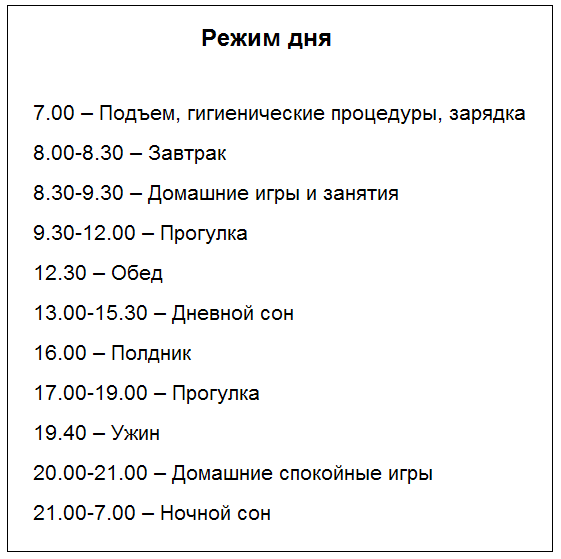 •	Делать небольшие подарки, устраивать сюрпризы;•	Учить здороваться и прощаться с другими детьми;•	Побуждать детей откликаться на боль, огорчения сверстника, жалеть;•	Устанавливать для ребенка четкие правила взаимоотношений со сверстниками: нельзя бить и обижать, отнимать игрушки.Закладывать основы доброжелательного отношения к взрослым и сверстникамУстанавливать ритуалы ежедневной встречи и прощания взрослых с ребенком;Стараться перед сном приласкать его;Поддерживать и поощрять инициативу ребенка в общении со взрослыми (общения-просьба ребенка типа: «почитай…», «покажи…», «поиграй…»);Уважать индивидуальные вкусы и привычки детей;Учить понимать ребенка слова «нет» и «нельзя»